 	   Sunday, July 7, 2013	   Monday, July 8, 2013	   Tuesday, July 9, 2013	   Wednesday, July 10, 2013	   Thursday, July 11, 2013	   Friday, July 12, 2013	   Saturday, July 13, 20136:00AMHome Shopping  Shopping program.6:30AMHome Shopping  Shopping program.7:00AMNaked City: The Fault In Our Stars (R)  A poverty stricken actor, unable to find work in his profession, robs and kills four cabbies in order to pay his rent. Starring HORACE MCMAHON, PAUL BURKE, HARRY BELLAVER, NANCY MALONE and RODDY MCDOWALL.PG8:00AMAnimal Academy (R)    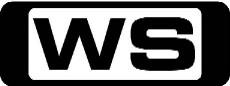 Cor Vink finds New Zealand's most dangerous native animal: the Katipo Spider, Gwen Dempster-Shouten runs the country's only pet Wallaby farm and Resident Vet Deborah shows us dog acupuncture.PG8:30AMHome Shopping  Shopping program.9:00AMHome Shopping  Shopping program.9:30AM7TWO Sunday Movie Matinee: California Conquest (R) (1952)  A Spanish swashbuckler and a gunsmith's daughter oppose a Russian plot to annex California. Starring CORNEL WILDE, TERESA WRIGHT, ALFONSO BEDOYA, LISA FERRADAY and EUGENE IGLESIAS.PG  (V)11:15AMWimbledon 2013 - Highlights    **NEW EPISODE**Re-live all the highlights from another wonderful two weeks of action at the most prestigious tennis tournament in the world.                     G12:15PMGary Rhodes' Local Food Heroes: London (R)    Join renowned chef Gary Rhodes in his search to find those that go the extra mile in the name of high quality local food.G1:15PMChefs: Put Your Money Where Your Mouth Is: The Lotus (R)    Putting their reputations and their own money on the line, two celebrity chefs go head-to-head buying food, preparing dishes and selling them to diners at some of the country's most diverse restaurants.G2:15PMHome and Away Catch-Up (HAW6-921-925) 'CC'    (R)Miss Home and Away this week? Catch up on 7TWO!PG  (V,A)4:30PM7TWO Carry On Movie: Carry On Doctor (R)  The popular Dr Kilmore is sacked after being discovered in a compromising position on the roof of the nurses' home. Starring FRANKIE HOWERD, SID JAMES, CHARLES HAWTREY, KENNETH WILLIAMS and JIM DALE.PG  (S)6:30PMOnce Upon A Time: Welcome To Storybrooke 'CC'   **PREMIERE EPISODE**Emma, David and Mr. Gold must protect Mary against Regina, who is out for revenge and has made it her mission to kill Mary. Fed up with all of the feuding, Henry devises a plan to put an end to magic. Starring GINNIFER GOODWIN, JENNIFER MORRISON, LANA PARRILLA, JOSH DALLAS and EMILIE DE RAVIN.PG (V)7:30PMThe Vicar Of Dibley: The Engagement (R) 'CC'  Romance is in the air as Geraldine becomes Cupid, attempting to bring together the desperately shy Alice and the even more shy Hugo. Starring DAWN FRENCH, GARY WALDHORN, EMMA CHAMBERS, JAMES FLEET and ROGER LLOYD-PACK.PG8:30PMEscape To The Country: Devon (R)   **DOUBLE EPISODE**Jules Hudson takes a look back at the best Devon properties featured on past programmes.  Along the way, he visits the secluded village of Clovelly and tours a traditional Devonshire longhouse.G 9:30PMEscape To The Country: Industrial Conversions (R)   **DOUBLE EPISODE**Jules Hudson takes a look back through the archives at the best industrial conversions featured on past programmes.G 10:30PMWimbledon 2013 - Day 14 Men's Singles Final & Mixed Doubles Final 'CC'    **LIVE**Live coverage of the oldest and most prestigious tennis tournament in the world, the Championships, Wimbledon. Hosted by nine time Wimbledon doubles winner Todd Woodbridge with expert commentary from three-time championship winner John Newcombe, Rennae Stubbs, Sam Smith and Geoff Masters.11:30PMSeven's V8 Supercars 2013 Highlights: Townsville 400 Highlights 'CC'    Catch up on all the exciting action from the Sucrogen Townsville 400 in North Queensland.G12:30AMThe Shield: On Tilt (R) 'CC'    As Vic goes after Margos, Claudette risks her career to see that an innocent man is freed from prison. Starring MICHAEL CHIKLIS, CCH POUNDER, BENITO MARTINEZ, WALTON GOGGINS and JAY KARNES.M  (V,S)2:00AMTake on the Takeaway: Gary Rhodes (R)    Chef Gary Rhodes heads to Manchester to take on a Chinese Restaurant. Sisters Michaela & Joanne love ordering from their favourite Chinese take away.PG2:30AMThe Bill: Touched By Evil (R) 'CC'  Clarke and Glaze crack a case when they realise that a series of break-ins are all one surname in the phone book. Starring TONY O'CALLAGHAN, JEFF STEWART, ALEX WALKINSHAW, SIMON ROUSE and JOY BROOK.M3:30AMThe Bill: The Leopard - Part 1 (R) 'CC'  Smith and Klein attend to Mr Kennedy to discover why he is being targeted by vandals. Starring TONY O'CALLAGHAN, JEFF STEWART, ALEX WALKINSHAW, SIMON ROUSE and JOY BROOK.M4:30AMGary Rhodes' Local Food Heroes: London (R)    Join renowned chef Gary Rhodes in his search to find those that go the extra mile in the name of high quality local food.G5:30AMHarry's Practice (R)  Join Dr Harry Cooper and Dr Katrina Warren for everything you need to know about animals.G6:00AMHome Shopping  Shopping program.6:30AMHome Shopping  Home Shopping7:00AMThe Woodlies: Block Buster (R) 'CC'    Follow the adventures of the friendly furry forest creatures who are nuttier than a squirrel's lunch and on a mission to protect their forest.C7:30AMLab Rats (R) 'CC'    Science has never been so exciting, funny or messy! Lab Rats Challenge is a fast and furious science-based game show for kids.C8:00AMToybox: The Long Car Trip (R) 'CC'    Watch the toys come alive when we open the lid to a fantasy world full of fun, music, learning and adventure!P8:30AMDesigning Women: The Odyssey (R)  B.J. arranges to fly the Sugarbaker staff to the presidential inauguration on her private jet, until bad weather grounds the plane. Starring DIXIE CARTER, ANNIE POTTS, JAN HOOKS, JUDITH IVEY and MESHACH TAYLOR.PG9:00AMHome and Away - The Early Years (R) 'CC'  How will Marilyn solve her Christmas dilemma?  What is Frank's reason for returning to Summer Bay? Starring ALEX PAPPS, KATE RITCHIE, NICOLLE DICKSON, JUDY NUNN and RAY MEAGHER.G9:30AMSons And Daughters (R) 'CC'  Beryl is stunned by Pamela's resemblance to her worst enemy. Starring PAT MCDONALD, IAN RAWLINGS, LEILA HAYES, BRIAN BLAIN and DANNY ROBERTS.G10:00AMCoronation Street    Steve tries to talk reasonable with Tracy. Sean sets off bearing flowers to see Tim.PG10:30AMStep By Step: Men At Work (R)  J.T. and Rich find out what it's like to be sexual objects. Frank converts the basement into a lounge. Starring PATRICK DUFFY, SUZANNE SOMERS, STACI KEANAN, SASHA MITCHELL and BRANDON CALL.G11:00AMThe Martha Stewart Show: Exotic Animals (R)    Take a look at exotic animals, felt-animal tapestry with crafter Hosanna Houser and new plant varieties with horticulturist Dan Heims.G12:00PMHart To Hart: Raid (R)  Jonathan, Jennifer and Max head for South America to save a pair of Hart Industries scientists from a vengeful fugitive. Starring ROBERT WAGNER, STEFANIE POWERS and LIONEL STANDER.PG1:00PMSeaChange: The House That Jack Built (R) 'CC'  Laura and Jack's relationship is slowly healing, but can Laura forgive him? A mystery arises between a crate of crabs, Max, an old friend Paula McVeigh and a police investigation? Starring SIGRID THORNTON, PATRICK DICKSON, WILLIAM MCINNES, JOHN HOWARD and KERRY ARMSTRONG.PG2:00PM7TWO Mid Arvo Movie: Alvarez Kelly (R) (1966)  A renegade adventurer gets caught in the middle of the Civil War. Starring WILLIAM HOLDEN, RICHARD WIDMARK, JANICE RULE, PATRICK O'NEAL and VICTORIA SHAW.PG  (V)4:30PMPerfect Strangers: The Wedding (R)  A funny thing happens to Larry on his way to the wedding... He gets arrested and lands in gaol. Starring BRONSON PINCHOT, MARK LINN-BAKER, REBECA ARTHUR, MELANIE WILSON and DON STALLINGS.G5:00PMThe Hogan Family: Snowbound (R)  The Hogan grandparents come for a visit, and a snowstorm turns a short visit into a long one, forcing Aunt Sandy to find a way to get along with her mother. Starring SANDY DUNCAN, JASON BATEMAN, JEREMY LICHT, DANNY PONCE and JOSH TAYLOR.PG5:30PMHomes Under The Hammer (R)    Martin and Lucy visit a house in Derby with lots of potential, a one bedroom flat in Oxford and a three bedroom semi in Manchester.G6:30PMBargain Hunt: Portobello 10 (R)    Two teams are each given two-hundred pounds and have to find a bargain at an antiques fair to later sell at an auction for a profit.G7:30PMMighty Ships: CCGS Amundsen (R) 'CC'    Explore the Canadian Coast Guard Ship Amundsen, who must battle the extremes to understand how global warming is changing the high Arctic.G8:30PMBlue Murder: Fragile Relations (R) 'CC'    Janine ventures into the minefield of race relations when a well-respected mullah is killed in an arson attack. Starring CAROLINE QUENTIN, IAN KELSEY, PAUL LOUGHRAN, NICHOLAS MURCHIE and DAVID SCHOFIELD.M  (A)9:40PMWaking The Dead: Black Run - Part 1 (R) 'CC'    **DOUBLE EPISODE**Boyd is tormented when a case from his past requires his attention, forcing him to examine his conscience. Starring TREVOR EVE, SUE JOHNSTON, WIL JOHNSON, ESTHER HALL and FELICITE DU JEU.M  (V)10:50PMWaking The Dead: Black Run - Part 2 (R) 'CC'    **DOUBLE EPISODE**Boyd's ongoing torment that he may have had a part to play in convicting the wrong man takes its toll. Starring TREVOR EVE, SUE JOHNSTON, WIL JOHNSON, ESTHER HALL and FELICITE DU JEU.M  (A)11:50PMThe Shield: The Cure (R) 'CC'    A new commander arrives just in time to help with the investigation into the murder of an immigrant family. Starring MICHAEL CHIKLIS, GLENN CLOSE, BENITO MARTINEZ, CCH POUNDER and WALTON GOGGINS.M  (V)1:00AMBargain Hunt: Portobello 10 (R)    Two teams are each given two-hundred pounds and have to find a bargain at an antiques fair to later sell at an auction for a profit.G2:00AMHart To Hart: Raid (R)  Jonathan, Jennifer and Max head for South America to save a pair of Hart Industries scientists from a vengeful fugitive. Starring ROBERT WAGNER, STEFANIE POWERS and LIONEL STANDER.PG3:00AMThe Martha Stewart Show: Exotic Animals (R)    Take a look at exotic animals, felt- animal tapestry with crafter Hosanna Houser and new plant varieties with horticulturist Dan Heims.G4:00AMThe Bill: The Leopard - Part 2 (R) 'CC'  Klein is offered the position of partnership officer and Cryer has a funny feeling about Frank Kennedy. Starring TONY O'CALLAGHAN, JEFF STEWART, ALEX WALKINSHAW, SIMON ROUSE and JOY BROOK.M5:00AMCoronation Street    (R)Steve tries to talk reasonable with Tracy. Sean sets off bearing flowers to see Tim.PG5:30AMHarry's Practice (R)  Join Dr Harry Cooper and Dr Katrina Warren for everything you need to know about animals.G6:00AMHome Shopping  Shopping program.6:30AMHome Shopping  Home Shopping7:00AMThe Woodlies: Just Say Snow (R) 'CC'    Follow the adventures of the friendly furry forest creatures who are nuttier than a squirrel's lunch and on a mission to protect their forest.C7:30AMLab Rats (R) 'CC'    Science has never been so exciting, funny or messy! Lab Rats Challenge is a fast and furious science-based game show for kids.C8:00AMToybox: Polly Wants A Cracker (R) 'CC'    Watch the toys come alive when we open the lid to a fantasy world full of fun, music, learning and adventure!P8:30AMDesigning Women: Oh Dog, Poor Dog (R)  Bernice overhears Mary Jo tell Julia her decision to have the dog put to sleep and assumes they are talking about her. Starring DIXIE CARTER, ANNIE POTTS, JAN HOOKS, JUDITH IVEY and MESHACH TAYLOR.PG9:00AMHome and Away - The Early Years (R) 'CC'  Will Sophie tell her secret to Simon? How will Bobby react to Frank's news? Starring ALEX PAPPS, KATE RITCHIE, NICOLLE DICKSON, JUDY NUNN and RAY MEAGHER.G9:30AMSons And Daughters (R) 'CC'  Alison gets a jolt from the past.  Wayne has to do some quick thinking in front of the police.G10:00AMCoronation Street    Everyone's sporting black eyes from the fight the night before. Fred takes Sean on.PG10:30AMStep By Step: Crazy Love (R)  Frank and Carol try to spend time alone. Dana has to tutor a boy that she can't stand. Starring PATRICK DUFFY, SUZANNE SOMERS, STACI KEANAN, BRANDON CALL and ANGELA WATSON.PG11:00AMThe Martha Stewart Show: Late Night Snacks With Jimmy Fallon (R)    A late-night snack with talk-show host Jimmy Fallon using his Ben & Jerry's ice-cream flavour, how to make felted animals and a recipe for tangerine-almond shortbread tart.G12:00PMHart To Hart: Sixth Sense (R)  A young woman's clairvoyance uncovers the murder of a twin sister she never knew. Starring ROBERT WAGNER, STEFANIE POWERS and LIONEL STANDER.PG1:00PMSeaChange: Looking Forward To The Past (R) 'CC'  Laura decides to get Jack out of her life for good, after finding out Trudi is pregnant with his child. The town prepares to celebrate the Pearl Bay Pork Festival, but what has Bob got up his sleeve? Starring SIGRID THORNTON, PATRICK DICKSON, WILLIAM MCINNES, JOHN HOWARD and KERRY ARMSTRONG.PG2:00PM7TWO Mid Arvo Movie: Who Was That Lady? (R) (1960)  A cheating husband convinces his wife his flirtations are actually spy missions. Starring TONY CURTIS, DEAN MARTIN, JANET LEIGH, JAMES WHITMORE and JOHN MCINTIRE.G4:30PMPerfect Strangers: This New House (R)  Larry and Jennifer realize they can't afford the new house they have just rented. Starring BRONSON PINCHOT, MARK LINN-BAKER, REBECA ARTHUR, MELANIE WILSON and JACK STAUFFER.G5:00PMThe Hogan Family: Bad Day At Bossy Burger (R)  While Mark tries to figure a way to handle the school bully, David finds himself as head of the Hogan household. Starring SANDY DUNCAN, JASON BATEMAN, JEREMY LICHT, DANNY PONCE and JOSH TAYLOR.PG5:30PMHomes Under The Hammer (R)    Martin and Lucy visit a bungalow in Derby which needs a lot of work, a well loved semi detached in Gravesend and a house that's in a bit of a mess in Wigan.G6:30PMBargain Hunt: Cumbria 7 (R)    Two teams compete to make the most profit when they buy antiques at a fair which are later sold at an auction.G7:30PMHighway Patrol: Speed Drink Suspend (R) 'CC'    Officers Henry and Emmanouel are called to a fatal accident at railway crossing. And a driver, who has hit a few cars on his way back from McDonalds, seems too drunk to answer some easy questions.PG8:00PMMotorway Patrol: Caught For Court (R) 'CC'    A fast car prepares to make the jump into hyper-space, while for another driver, the pace is glacial. And a man on his way to a Steely Dan concert ends seeing The Police instead.PG  (D)8:30PMAir Crash Investigations: Explosive Evidence (R) 'CC'    How did Air India Flight 182 explode mid-air, killing all on board?PG9:30PM7TWO Blockbuster Tuesday Movie: Face/Off (R) 'CC' (1997)    JOHN TRAVOLTA stars as a relentless FBI agent who must go undercover to investigate the location of a lethal biological weapon planted by his archrival, the sadistic terrorist-for- hire Castor Troy. Starring NICOLAS CAGE, JOAN ALLEN, ALESSANDRO NIVOLA and GINA GERSHON.AV  (V)12:30AMBargain Hunt: Cumbria 7 (R)    Two teams compete to make the most profit when they buy antiques at a fair which are later sold at an auction.G1:30AMHart To Hart: Sixth Sense (R)  A young woman's clairvoyance uncovers the murder of a twin sister she never knew. Starring ROBERT WAGNER, STEFANIE POWERS and LIONEL STANDER.PG2:30AMDesigning Women: Oh Dog, Poor Dog (R)  Bernice overhears Mary Jo tell Julia her decision to have the dog put to sleep and assumes they are talking about her. Starring DIXIE CARTER, ANNIE POTTS, JAN HOOKS, JUDITH IVEY and MESHACH TAYLOR.PG3:00AMThe Martha Stewart Show: Late Night Snacks With Jimmy Fallon (R)    A late-night snack with talk-show host Jimmy Fallon using his Ben & Jerry's ice-cream flavour, how to make felted animals and a recipe for tangerine-almond shortbread tart.G4:00AMThe Bill: Tolerance - Part 1 (R) 'CC'  Cryer attempts to resolve a situation where a group of prostitutes are at loggerheads with a local residents group. Starring TONY O'CALLAGHAN, JEFF STEWART, ALEX WALKINSHAW, SIMON ROUSE and JOY BROOK.M5:00AMCoronation Street    (R)Everyone's sporting black eyes from the fight the night before. Fred takes Sean on.PG5:30AMHarry's Practice (R)  Join Dr Harry Cooper and Dr Katrina Warren for everything you need to know about animals.G6:00AMHome Shopping  Shopping program.6:30AMHome Shopping  Home Shopping7:00AMThe Woodlies: Fishskin World (R) 'CC'    Follow the adventures of the friendly furry forest creatures who are nuttier than a squirrel's lunch and on a mission to protect their forest.C7:30AMLab Rats (R) 'CC'    Science has never been so exciting, funny or messy! Lab Rats Challenge is a fast and furious science-based game show for kids.C8:00AMToybox: To Give Is To Receive (R) 'CC'    Watch the toys come alive when we open the lid to a fantasy world full of fun, music, learning and adventure!P8:30AMDesigning Women: Wedding Redux (R)  Anthony and Etienne decide to renew their vows, and Mary Jo worries when Quint asks to go away for the weekend and with a girl. Starring DIXIE CARTER, ANNIE POTTS, JAN HOOKS, JUDITH IVEY and MESHACH TAYLOR.PG9:00AMHome and Away - The Early Years (R) 'CC'  Will Simon avoid leaving Summer Bay?  Can Sophie face up to her responsibilities. Starring ALEX PAPPS, KATE RITCHIE, NICOLLE DICKSON, JUDY NUNN and RAY MEAGHER.G9:30AMSons And Daughters (R) 'CC'  Alison comes face to face with a shock reminder of her past. Starring PAT MCDONALD, IAN RAWLINGS, LEILA HAYES, BRIAN BLAIN and DANNY ROBERTS.G10:00AMCoronation Street    Sean can't stop going on about Tim. Bev pleads with Fred not to throw Shelley out of the Rovers.PG10:30AMStep By Step: Road Trip (R)  J.T. and Rich get locked up in a Mexican prison. Starring PATRICK DUFFY, SUZANNE SOMERS, STACI KEANAN, BRANDON CALL and ANGELA WATSON.PG11:00AMThe Martha Stewart Show: The Green Show With Ted Danson (R)    An eco-friendly show includes a recipe for salt-baked striped bass with actor Ted Danson, pet care with Marc Morrone and tips for planting asparagus.G12:00PMHart To Hart: Does She Or Doesn't She (R)  Jennifer and Jonathan's investigation of a beauty salon shooting spree exposes a loanshark's scheme to blackmail a hairdresser. Starring ROBERT WAGNER, STEFANIE POWERS and LIONEL STANDER.PG1:00PMSeaChange: Manna From Heaven (R) 'CC'  Pearl Bay is full of troubles when a long absent friend of Meredith's returns, Kevin starts having recurring nightmares, and a wood-eating insect is invading the town. Starring SIGRID THORNTON, PATRICK DICKSON, WILLIAM MCINNES, JOHN HOWARD and KERRY ARMSTRONG.PG2:00PM7TWO Mid Arvo Movie: The Wonderful Country (R) (1959)  An American expatriate who has lived most of his life in Mexico, has to choose between helping his birth country or return to the corrupt country that took him in. Starring ROBERT MITCHUM, JULIE LONDON, GARY MERRILL, PEDRO ARMENDARIZ and JACK OAKIE.PG  (V)4:30PMPerfect Strangers: Weekend At Ferdinand's (R)  King Ferdinand of Mypos comes to Chicago for a visit and promptly dies in Larry's arms, making Larry the new King of Mypos. Starring BRONSON PINCHOT, MARK LINN-BAKER, REBECA ARTHUR, MELANIE WILSON and BELITA MORENO.G5:00PMThe Hogan Family: The Franklin Family (R)  As a favour to Michael's service buddy, Skip, Sandy and the boys play instant family to impress Skip's old rival, Neil, at a flight class reunion. Starring SANDY DUNCAN, JASON BATEMAN, JEREMY LICHT, DANNY PONCE and JOSH TAYLOR.PG5:30PMHomes Under The Hammer (R)    Martin and Lucy visit a house in Devon with some interesting wallpaper, a marvellous flat in Kensal Green and a valuable bit of land in Kent.G6:30PMBargain Hunt: Coventry 15 (R)    Two teams challenge each other scouring an antiques fair for items to sell at auction. Which team will make the largest profit?G7:30PMEscape To The Country: Barn Conversions (R)    Jules Hudson takes a look through the archives at some of the best barn conversions featured in past programmes.G8:30PMFantasy Homes by the Sea: Ibiza    **NEW EPISODE**Catherine Gee is house hunting with friends Kerry and Sam who have 300,000 pounds to set up home and a holistic yoga retreat in Ibiza.G9:30PM60 Minute Makeover: Dudley    **NEW EPISODE**Claire Sweeney and the makeover team head to Dudley to help a couple who are both too busy working to do any decorating. Designer Derek Taylor has to sort out their clashing colour combinations.G10:30PMHomes Under The Hammer    **NEW EPISODE**Martin & Lucy visit a five- bedroom house in Cornwall, a three-bed detached property in Hampshire and two bungalows in Glasgow.G11:45PMThe Bill: Lick Of Paint (R) 'CC'  A spate of graffiti taggings in Sun Hill sees the police showing zero tolerance to the perpetrators. Starring TONY O'CALLAGHAN, JEFF STEWART, ALEX WALKINSHAW, SIMON ROUSE and JOY BROOK.M12:50AMThe Martha Stewart Show: Recipes From The Garden (R)    Martha cooks seasonal recipes with chef Nick Anderer, and takes a look at 'Baseball: The Tenth Inning' with documentarian Ken Burns. Then, be inspired by Martha's Halloween yard decorations.G2:00AMHome Shopping  Shopping program.2:30AMHome Shopping  Shopping program.3:00AMHome Shopping  Shopping program.3:30AMSons And Daughters (R) 'CC'  Gordon's heart attack brings swift and surprisingly accurate action from Irene, revealing a previously unknown fact about her.  Lynn's emotional and physical state is a source of deep concern to Beryl.G4:00AMThe Bill: Tolerance - Part 2 (R) 'CC'  Follow the daily lives of the men and women at Sun Hill Police Station, as they fight crime on the streets of London. Starring TONY O'CALLAGHAN, JEFF STEWART, ALEX WALKINSHAW, SIMON ROUSE and JOY BROOK.M5:00AMCoronation Street    (R)Sean can't stop going on about Tim. Bev pleads with Fred not to throw Shelley out of the Rovers.PG5:30AMHarry's Practice (R)  Join Dr Harry Cooper and Dr Katrina Warren for everything you need to know about animals.G6:00AMHome Shopping  Shopping program.6:30AMHome Shopping  Home Shopping7:00AMThe Woodlies: Healing The Healer (R) 'CC'    Follow the adventures of the friendly furry forest creatures who are nuttier than a squirrel's lunch and on a mission to protect their forest.C7:30AMLab Rats (R) 'CC'    Science has never been so exciting, funny or messy! Lab Rats Challenge is a fast and furious science-based game show for kids.C8:00AMToybox: Tom Is Tired (R) 'CC'    Watch the toys come alive when we open the lid to a fantasy world full of fun, music, learning and adventure!P8:30AMDesigning Women: Nude Julia, New York Morning (R)  Julia attends her old art teacher's exhibition where he unveils his masterpiece: a nude 'portrait' of her for which she never posed. Starring DIXIE CARTER, ANNIE POTTS, JAN HOOKS, JUDITH IVEY and MESHACH TAYLOR.PG9:00AMHome and Away - The Early Years (R) 'CC'  What plans does Josh have for the weekend?  What measures does Simon take to stay in Summer Bay? Starring ALEX PAPPS, KATE RITCHIE, NICOLLE DICKSON, JUDY NUNN and RAY MEAGHER.G9:30AMSons And Daughters (R) 'CC'  Fiona learns Michael's family has a skeleton in it's closet.G10:00AMCoronation Street    Tracy receives a police caution. Liz is out of her depths with Bob's friends.PG10:30AMStep By Step: Sex, Lies And Videotape (R)  An attractive, older Frenchwoman proposes marriage to J.T. and he accepts. Frank finds Mark and his friends watching pornography. Starring PATRICK DUFFY, SUZANNE SOMERS, STACI KEANAN, BRANDON CALL and ANGELA WATSON.PG11:00AMThe Martha Stewart Show: The Vegan Show With Twitter's Biz Stone (R)    A vegan show includes recipes for seitan bourguignon and parsley-leaf salad with Twitter cofounder Biz Stone and fruit and nut bars with author Kathy Freston.G12:00PMHart To Hart: Cruise At Your Own Risk (R)  A series of thefts aboard a Hart-owned cruise line sends Jonathan and Jennifer on a cruise to find the thieves. Starring ROBERT WAGNER, STEFANIE POWERS and LIONEL STANDER.PG1:00PMSeaChange: Playing With Fire (R) 'CC'  The church hall is blown to smithereens by fireworks intended for the centenary celebrations, Laura and Max finally connect and Kevin asks Phrani a key question. Starring SIGRID THORNTON, PATRICK DICKSON, WILLIAM MCINNES, JOHN HOWARD and KERRY ARMSTRONG.PG2:00PM7TWO Mid Arvo Movie: The Tiger Makes Out (R) (1967)  A would be revolutionary gets more than he bargained for when he kidnaps a hyper house wife. Starring ELI WALLACH, ANNE JACKSON, BOB DISHY, JOHN HARKINS and RUTH WHITE.PG  (A)4:00PMMad About You: The Parking Space (R) 'CC'  Paul wants to buy a parking space, even though he and Jamie don't have a car. Starring HELEN HUNT, PAUL REISER, LEILA KENZLE, JOHN PANKOW and ANN RAMSEY.PG4:30PMPerfect Strangers: Fright Night (R)  Balki and Larry battle a ghost who has taken up residence in their home. Starring BRONSON PINCHOT, MARK LINN-BAKER, REBECA ARTHUR, MELANIE WILSON and PETER JASON.G5:00PMThe Hogan Family: Forget-Me-Not (R)  Sandy makes life difficult for David when she suffers a memory loss. Starring SANDY DUNCAN, JASON BATEMAN, JEREMY LICHT, DANNY PONCE and JOSH TAYLOR.PG5:30PMHomes Under The Hammer (R)    Martin and Lucy visit a little piece of English history in Derbyshire, an old farm cottage in Banbury and a house in Devon.G6:30PMBargain Hunt: Tetbury 17 (R)    Which team will find a hidden gem and walk away today's daily winner?G7:30PMBorderline (R) 'CC'  Immigration staff get a tip off and search for over-stayers in Nelson, and an Asian man applying for residency is accused of fraud.PG8:00PMCoastwatch (R) 'CC'    Tonight, fishery officers catch poachers with illegal crayfish in Fiordland and recreational fishers with excess and undersize snapper on the Hauraki Gulf.PG8:30PM7TWO Thursday Movie: Kath & Kimderella (R) 'CC'    Fountain Lakes' foxy ladies turn more than just heads when they go on an overseas trip to Europe and end up being the centre of their very own fairytale. Starring JANE TURNER, GINA RILEY, MAGDA SZUBANSKI, GLENN ROBBINS and PETER ROWSTHORN.PG  (L,N)10:20PM7TWO Movie: Burn After Reading (R) 'CC' (2008)    GEORGE CLOONEY and BRAD PITT star in an outrageous spy comedy about two dim-witted gym employees who attempt blackmail with some of the CIA's most irrelevant secrets. Also starring FRANCES MCDORMAND, JOHN MALKOVICH and TILDA SWINTON.AV  (V,L,S)12:20AMBargain Hunt: Tetbury 17 (R)    Which team will find a hidden gem and walk away today's daily winner?G1:20AMHart To Hart: Cruise At Your Own Risk (R)  A series of thefts aboard a Hart-owned cruise line sends Jonathan and Jennifer on a cruise to find the thieves. Starring ROBERT WAGNER, STEFANIE POWERS and LIONEL STANDER.PG2:30AMDesigning Women: Nude Julia, New York Morning (R)  Julia attends her old art teacher's exhibition where he unveils his masterpiece: a nude 'portrait' of her for which she never posed. Starring DIXIE CARTER, ANNIE POTTS, JAN HOOKS, JUDITH IVEY and MESHACH TAYLOR.PG3:00AMThe Martha Stewart Show: The Vegan Show With Twitter's Biz Stone (R)    A vegan show includes recipes for seitan bourguignon and parsley-leaf salad with Twitter cofounder Biz Stone and fruit and nut bars with author Kathy Freston.G4:00AMThe Bill: Promised Land (R) 'CC'  Webb investigates a robbery at a clothing factory and his investigations lead him to Klein's uncle. Starring TONY O'CALLAGHAN, JEFF STEWART, ALEX WALKINSHAW, SIMON ROUSE and JOY BROOK.M5:00AMCoronation Street    (R)Tracy receives a police caution. Liz is out of her depths with Bob's friends.PG5:30AMHome Shopping  Home Shopping6:00AMHome Shopping  Shopping program.6:30AMHome Shopping  Home Shopping7:00AMThe Woodlies: Bag Of Goodies (R) 'CC'    Follow the adventures of the friendly furry forest creatures who are nuttier than a squirrel's lunch and on a mission to protect their forest.C7:30AMLab Rats (R) 'CC'    Science has never been so exciting, funny or messy! Lab Rats Challenge is a fast and furious science-based game show for kids.C8:00AMToybox: Lucky Charm (R) 'CC'    Watch the toys come alive when we open the lid to a fantasy world full of fun, music, learning and adventure!P8:30AMDesigning Women: Sex, Lies, And Bad Hair Days (R)  Julia decides that a date with a kind, caring man would be a perfect birthday present for the depressed B.J. But where to find him? Starring DIXIE CARTER, ANNIE POTTS, JAN HOOKS, JUDITH IVEY and MESHACH TAYLOR.PG9:00AMHome and Away - The Early Years (R) 'CC'  Has Frank finally swayed Bobby?  What is in store for Blake and Adam on their weekend away? Starring ALEX PAPPS, KATE RITCHIE, NICOLLE DICKSON, JUDY NUNN and RAY MEAGHER.G9:30AMSons And Daughters (R) 'CC'  Pamela's animosity to Alison puts her life in danger. Starring PAT MCDONALD, IAN RAWLINGS, LEILA HAYES, BRIAN BLAIN and DANNY ROBERTS.G10:00AMCoronation Street    Keith sorts out Gail's garden for her. Emily invites her niece Freda to stay.PG10:30AMStep By Step: Just Say Maybe (R)  Al is tempted to use marijuana when she is at a concert. Carol's married friend flirts with Jean-Luc. Starring PATRICK DUFFY, SUZANNE SOMERS, STACI KEANAN, BRANDON CALL and ANGELA WATSON.PG11:00AMThe Martha Stewart Show: The Home Show (R)    Home-improvement projects including furniture refinishing with woodworker Bruce Johnson and painted chairs with Martha's carpenter, Sean Ennis.G12:00PMHart To Hart: Too Many Cooks Are Murder (R)  The murder of a famous French chef sets off a search for his valuable collection of recipes. Starring ROBERT WAGNER, STEFANIE POWERS and LIONEL STANDER.PG1:00PMSeaChange: Not Such Great Expectations (R) 'CC'  Bob tries to persuade Craig to follow him into a career in real estate, but when Craig is forced to try to evict an old man from his home of twenty years, it leads to trouble. Starring SIGRID THORNTON, PATRICK DICKSON, WILLIAM MCINNES, JOHN HOWARD and KERRY ARMSTRONG.PG2:00PM7TWO Mid Arvo Movie: Sabre Jet (R) (1953)  A reporter covering the lives of Air Force wives during the Korean War runs into her estranged husband an Air Force colonel. Starring ROBERT STACK, COLEEN GRAY, RICHARD ARLEN, JULIE BISHOP and LEON AMES.PG  (V)4:00PMMad About You: The Test (R) 'CC'  Paul and Jamie test their marriage while waiting for a bus. Starring HELEN HUNT, PAUL REISER, LEILA KENZLE, JOHN PANKOW and ANN RAMSEY.PG4:30PMPerfect Strangers: The Gazebo (R)  Larry and Balki want to build a gazebo in the backyard, but they are hampered by their complete lack of skill. Starring BRONSON PINCHOT, MARK LINN-BAKER, REBECA ARTHUR and MELANIE WILSON.G5:00PMThe Hogan Family: The Go-Between (R)  Mark is in love with his school study partner, but she is interested is his twin brother, Willie. Starring SANDY DUNCAN, JASON BATEMAN, JEREMY LICHT, DANNY PONCE and JOSIE BISSETT.PG5:30PMHomes Under The Hammer (R)    Martin and Lucy visit a curious building in Stoke-on-Trent, a flat in Crystal Palace fit for a Queen and a four bedroom house in Glamorgan.G6:30PMBargain Hunt: Malvern 14 (R)    With two-hundred pounds to spend at the antiques fair, which team will find themselves a bargain and the largest profit?G7:30PMBetter Homes And Gardens 'CC'    Details TBA.G8:30PMEscape To The Country: County Down    **NEW EPISODE**Jonnie Irwin hops over the Irish sea to the Mourne Mountains in Northern Ireland. With 270,000 pounds in the budget she's on the lookout for the perfect retirement package.G9:30PMCowboy Builders: Bradford     **NEW EPISODE**A family in Bradford needs help from Melinda and Dominic after falling victim to a rogue father-and-son company that the team has been monitoring for the past couple of years.PG10:30PMFour In A Bed: De-Lovely     **PREMIERE** **DOUBLE EPISODE**Four proud B&B owners do battle to be named the best value for money. Competition kicks off in Blackpool, where a marriage of 'Burlesque & Bacon' proves too much for some.PG11:00PMFour In A Bed: The Sandhurst Hotel     **DOUBLE EPISODE**Guests step back in time to the Edwardian era at the Sandhurst Hotel, where host Rowena leaves one guest rushing to leave life in the 1900's.PG11:30PMDownsize Me: Anita And Andy Rahman   **NEW EPISODE**Can nutrition magician Damian Kristof bring a couple back from the brink of deathly diabetes?PG12:30AM7TWO Late Movie: No Escape (R) (1994)  A Marine Captain, banished to an island prison, discovers a primitive and dangerous society divided into two warring camps. Starring RAY LIOTTA, LANCE HENRIKSEN, STUART WILSON, KEVIN DILLON and KEVIN J O'CONNOR.M  (V,L)3:00AMThe Martha Stewart Show: The Home Show (R)    Home-improvement projects including furniture refinishing with woodworker Bruce Johnson and painted chairs with Martha's carpenter, Sean Ennis.G4:00AMThe Bill: Return Of The Hunter (R) 'CC'  Sgt Cryer and PC Hayward attend an incident at a local school. Starring TONY O'CALLAGHAN, JEFF STEWART, ALEX WALKINSHAW, SIMON ROUSE and JOY BROOK.M5:00AMCoronation Street    (R)Keith sorts out Gail's garden for her. Emily invites her niece Freda to stay.PG5:30AMHome Shopping  Home Shopping6:00AMHome Shopping  Shopping program.6:30AMHome Shopping  Shopping program.7:00AMSaturday Disney 'CC'    Great fun and entertainment including your favourite Disney shows. Hosted by SHAE BREWSTER, CANDICE DIXON and NATHAN MORGAN.G9:00AMShake It Up: Shake It Up, Up And Away - Part 1 (R) 'CC'    CeCe tricks Rocky into going to LA to audition for a reality dance show. Starring ZENDAYA, BELLA THORNE, DAVIS CLEVELAND, KENTON DUTY and ROSHON FEGAN.G9:30AMWizards Of Waverly Place: Wizards Vs. Finkles (R) 'CC'    Harper and Alex join Harper's parents in a singing act. But Alex finds out it is a lot more work than he expected. Starring SELENA GOMEZ, DAVID HENRIE, JAKE T  AUSTIN, JENNIFER STONE and MARIA CANALS-BARRERA.G10:00AMHome Shopping  Shopping program.10:30AMHome Shopping  Shopping program.11:30AMGreat South East    (R)Explore leisure and recreation in South East Queensland.G12:00PMCreek To Coast (R)    Queensland's ultimate outdoor adventure show, featuring the very latest in camping, cruising, fishing and four-wheel-driving. Hosted by Scott Hillier.G12:30PMQueensland Weekender 'CC'    (R)Dean Miller and his team cover the length and breadth of Queensland with great suggestions for weekends, short breaks and holidays.G1:00PMSydney Weekender 'CC'    (R)Pete drops in on the  Guide Dog Training Centre, Mike checks out one of the country's best dive sites and Sally takes a magic carpet ride to feast on the flavours of the Middle East.G1:30PMCoxy's Big Break: Mornington Peninsula    (R)Coxy and his team check out all that the beautiful Mornington Peninsula has to offer including kayaking on the bay, snorkelling and swimming with dolphins.G2:00PMP.D James' A Taste For Death: Part 2     Commander Dalgliesh and Inspector Miskin continue their interviews with those associated with the case. Can they solve it before anyone else is found dead? Starring ROY MARSDEN, WENDY HILLER, FIONA FULLERTON, PENNY DOWNIE and KATE BUFFERY.PG  (V,A)5:30PMNo Going Back: Return To The French Alps (R)    Return to Chamonix where Alistair and Debbie had trouble starting up their business. Eighteen months later, have they realised their dream?PG6:30PMHeartbeat: Catch Us If You Can (R) 'CC'  **DOUBLE EPISODE**Greengrass sets up a new business venture and a misunderstanding makes Blaketon think he's about to be forced into early retirement. Starring NICK BERRY, BILL MAYNARD, TRICIA PENROSE, JULIETTE GRUBER and STUART GOLLAND.PG7:30PMHeartbeat: Giving The Game Away (R) 'CC'  **DOUBLE EPISODE**There is concern for Nick when an old acquaintance turns up in the village and soon becomes the prime suspect in a violent robbery. Starring NICK BERRY, BILL MAYNARD, TRICIA PENROSE, JULIETTE GRUBER and STUART GOLLAND.PG8:40PMLewis: The Mind Has Mountains (R) 'CC'    When a young female student is found dead during a trial for a new Ketamine based anti-depressant, Lewis and Hathaway are called in to investigate. Starring KEVIN WHATELY, LAURENCE FOX, REBECCA FRONT, CLARE HOLMAN and MARK AIKEN.M  (V,A)10:40PMThe First World War: Shackled To A Corpse    Learn about the racial war on the Eastern Front and how its mobility initiated many horrors of twentieth century warfare.M11:40PM7TWO Late Movie: Single White Female 2 (R) (2005)    A young woman moves into a new apartment, unaware her roommate is a mercy killer who enjoys putting people out of their misery. Starring KRISTEN MILLER, ALLISON LANGE, TODD BABCOCK, BROOKE BURNS and FRANCOIS GIRODAY.AV  (V,S,L)1:40AM7TWO Late Movie: Project: Alf (R) (1996)  The military is engaged in a secret analysis of a strange, hairy, bright orange creature. Starring MARTIN SHEEN, MIGUEL FERRER, WILLIAM O'LEARY, ED BEGLEY JR and RAY WALSTON.G3:40AM7TWO Late Movie: The Falcon Strikes Back (R) (B&W) (1943)    A criminal gang sets a trap for the Falcon, but their plan backfires and they struggle with the consequences. Starring TOM CONWAY, RITA CORDAY, HARRIET HILLIARD (NELSON), JANE RANDOLPH and EDGAR KENNEDY.PG  (V)5:00AMNo Going Back: Return To The French Alps (R)    Return to Chamonix where Alistair and Debbie had trouble starting up their business. Eighteen months later, have they realised their dream?PG